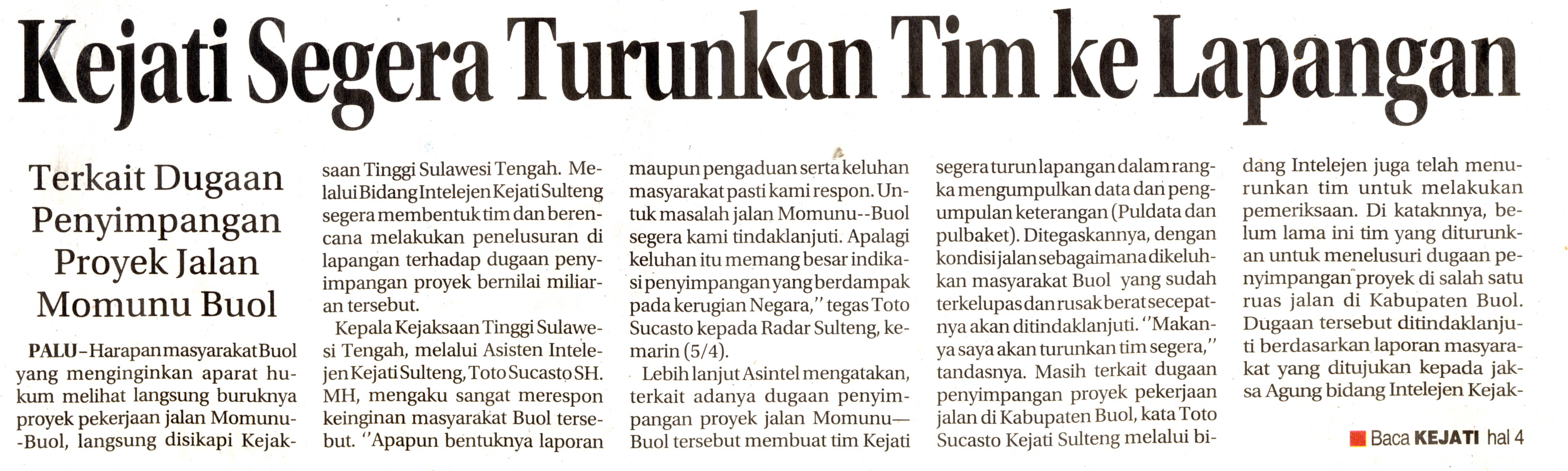 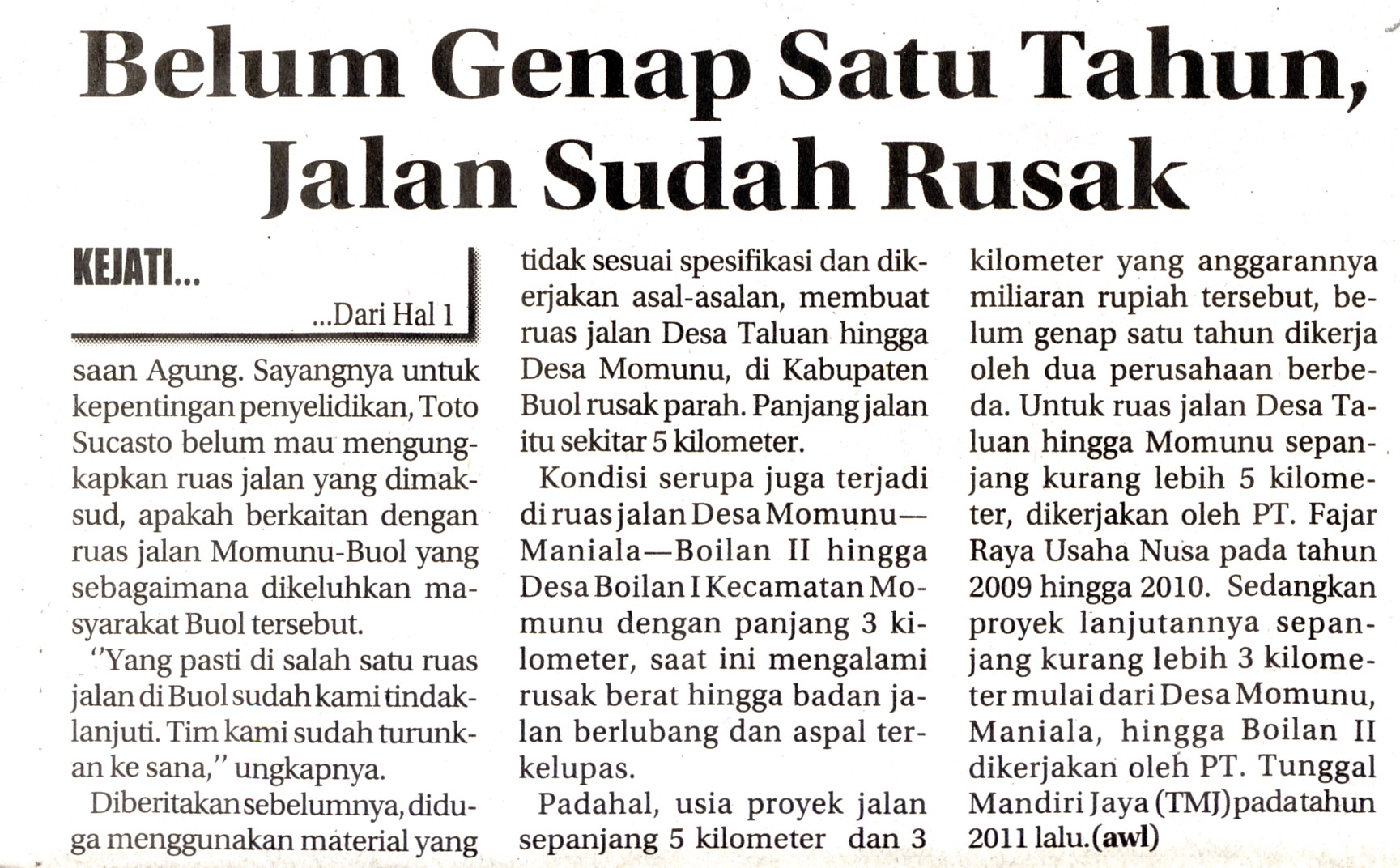 Harian    	:Radar SultengKasubaudSulteng IIHari, tanggal:Sabtu, 6 April 2013KasubaudSulteng IIKeterangan:Halaman   1 Kolom 1-5; Hal 4 Kolom  8-10;KasubaudSulteng IIEntitas:Kabupaten BuolKasubaudSulteng II